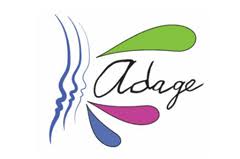 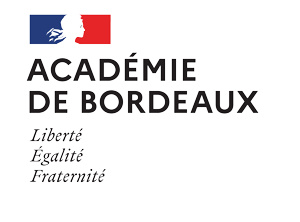 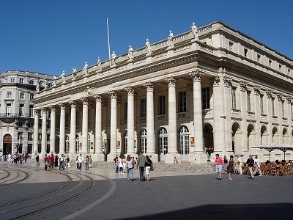 DAAC Bordeaux :
 A la rencontre de l’opéra et du Grand-Théâtre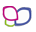 LE PROJET Description : Ce parcours, mené par une équipe pluridisciplinaire, s’adresse à une classe de collège ou de lycée – général, technologique ou professionnel- selon le niveau défini par l'équipe enseignante et en fonction du projet pédagogique. Les élèves assistent à une pré-générale ou à une générale d’une production lyrique dans  la programmation de l'Opéra National de Bordeaux.      A noter que cette année les spectacles payants seront réservés, hors parcours, au Pass culture, pour un tarif de 15 euros/ élève.       Ce parcours permet à l’élève :D’appréhender l’art lyrique comme « art total », par une mise en regard de divers domaines artistiques et techniques, et par une ouverture vers les sources littéraires et l’Histoire des Arts.D’être sensibilisé à l’univers musical de l’opéra, par l’opportunité de découvrir une générale lyrique, dans un lieu prestigieux : le Grand-Théâtre de Bordeaux.De découvrir un patrimoine musical et architectural : les lieux et les métiers de l’opéra.Domaine(s) artistique(s) et culturel(s) [voir liste déroulante] :Musique/Arts Vivants/PatrimoinePartenaires :Opéra National de Bordeaux,  Orchestre National Bordeaux Aquitaine, Musée des Arts décoratifs,  Musée des Beaux arts, Archives Bordeaux Métropole, Musée et ateliers des Compagnonds du Devoir.Articulation avec un projet 1er degré :nonLES PARTICIPANTS (à préciser)Professeur coordonnateur (nom et prénom) Classes, niveaux et effectifs prévisionnels Elèves de collège et de lycée de l'Académie de Bordeaux. Lycée général, technologique ou professionnel, tous niveaux.Intervenant :Un chanteur lyrique, un artisan des ateliers de l’ONB, un acteur d’une production lyrique.LE CONTENU DU PROJETRencontrer : Les artistes et acteurs d’une production lyrique.Les professionnels des ateliers de l’ONB.Le spectacle vivant : travail des artistes, des professionnels des ateliers lors d’une générale lyrique.Art d’être spectateur, art de la rencontre : la Charte du Spectateur ONB.Pratiquer : Atelier autour de la VoixAtelier à partir des collections des Archives, maquettes et planches costumes, anciens outils de travail des ateliers de l’ONBPossible atelier au sein du Musée des Compagnons du Devoir.Connaitre : Visite du Grand-Théâtre, patrimoine et maison de culture.Possible visite en-chantée avec une artiste du Chœur de l’ONB.Visite des Ateliers de l’ONB : Envers du décor, ateliers costumes, accessoires ; les divers temps et acteurs d’une production lyrique.Visite du Musée des Arts décoratifs et du Design.Visite des Archives Bordeaux Métropole.Visite et ateliers Musée des Compagnons du Devoir.Préparation pédagogique et culturelle, documents, dossier …Restitutions envisagées : Etapes prévisionnelles : LES ACTIONS PASS CULTURE (optionnel)Ne pas hésiter l’année prochaine à financer un enrichissement du dispositif sur la part collective du Pass culture (visite, spectacle, intervention…)L’ATELIER (optionnel)Atelier autour de la Voix.Atelier au sein des Archives Bordeaux Métropole.BUDGET PREVISIONNELCe qui est pris en charge par les partenaires : - Gratuit pour les pré-générales et les générales lyriques. -  Visites et ateliers ONB : 1 euro / élève ( gratuité pouir les accompagnateurs)Ce qui reste à financer par l’établissement : L'établissement prévoit sur fonds propres le financement des déplacements et, s’il le souhaite, des visites et des ateliers.Une demande complémentaire peut être effectuée auprès des conseils départementaux.